-lieu dit Pauchaveyrieras  87380 Château-Chervix-stopmines87.fr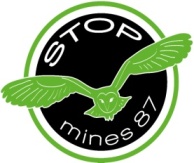 Bulletin d’adhésion 2016 (Cotisation libre) à retourner à l’adresse ci-dessus :Nom :Prénom :Adresse :CP :                            VilleProfession :Adresse courriel :Téléphone :(Chèque à l’ordre de « STOPMINES87») 